The Northern Nevada Seniors Golf Club 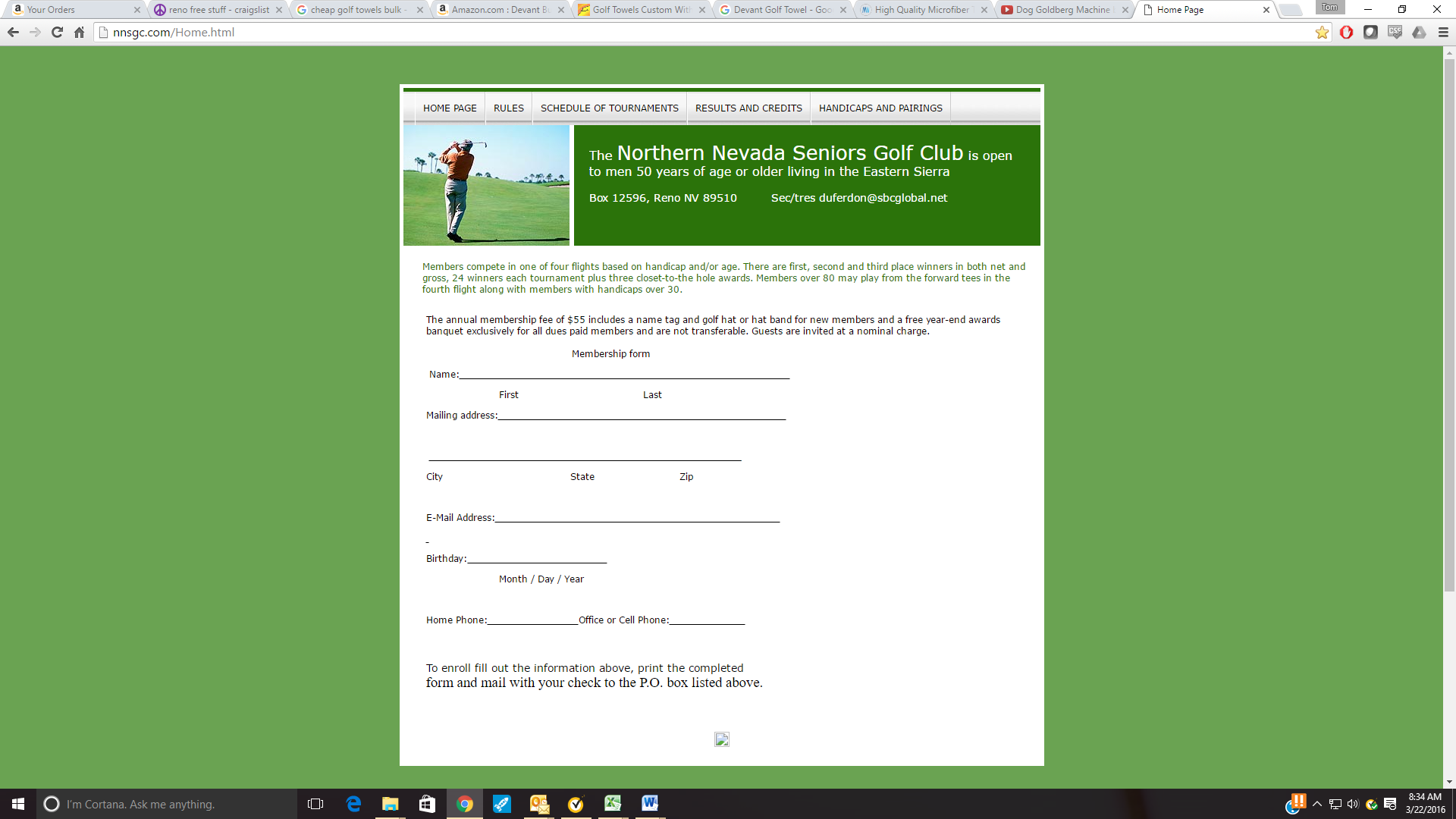 is open to men 50 years of age or older living in the Eastern Sierrawww.NNSGC.com       PO Box 12596, Reno, NV 89510NNSGC Tournament Entry Form 2021Guests are invited to play at any tournament except where indicated or too many golfers.IMPORTANT: Mail completed form WITH PAYMENT to:NNSGC PO Box 12596, Reno, NV 89510PAYMENT MUST BE RECEIVED At least 7 days before tournament date to AVOID penalty charges!Member Name:   Tournament Name:   Date of Tournament:   Partner if any:  Accompanying Twosome if any:  Guest Name if any:   Note that guest pays same as a memberTournament Fees:	$  		Includes Prize FundCredits Used:		$  	Enter credit $$ to use or leave blank  $10 SKINS - For members ONLY and with an established NNSGC handicap (check the box if IN Skins)        SKINS NOTES:	Separate from NNSGC gameInclude the $10 in CASH payment check (Preferred) or pay at course. Skins are paid to golfers in cash at the yearend BanquetTOTAL ENCLOSED: $  	CHECK #  NOTE:	 Payment must accompany application even for guestsADDITIONAL INFORMATION if required:  REMINDER: Golfer(s) is/are responsible to the course for all cart damageTHANK YOU and PLAY WELL!!